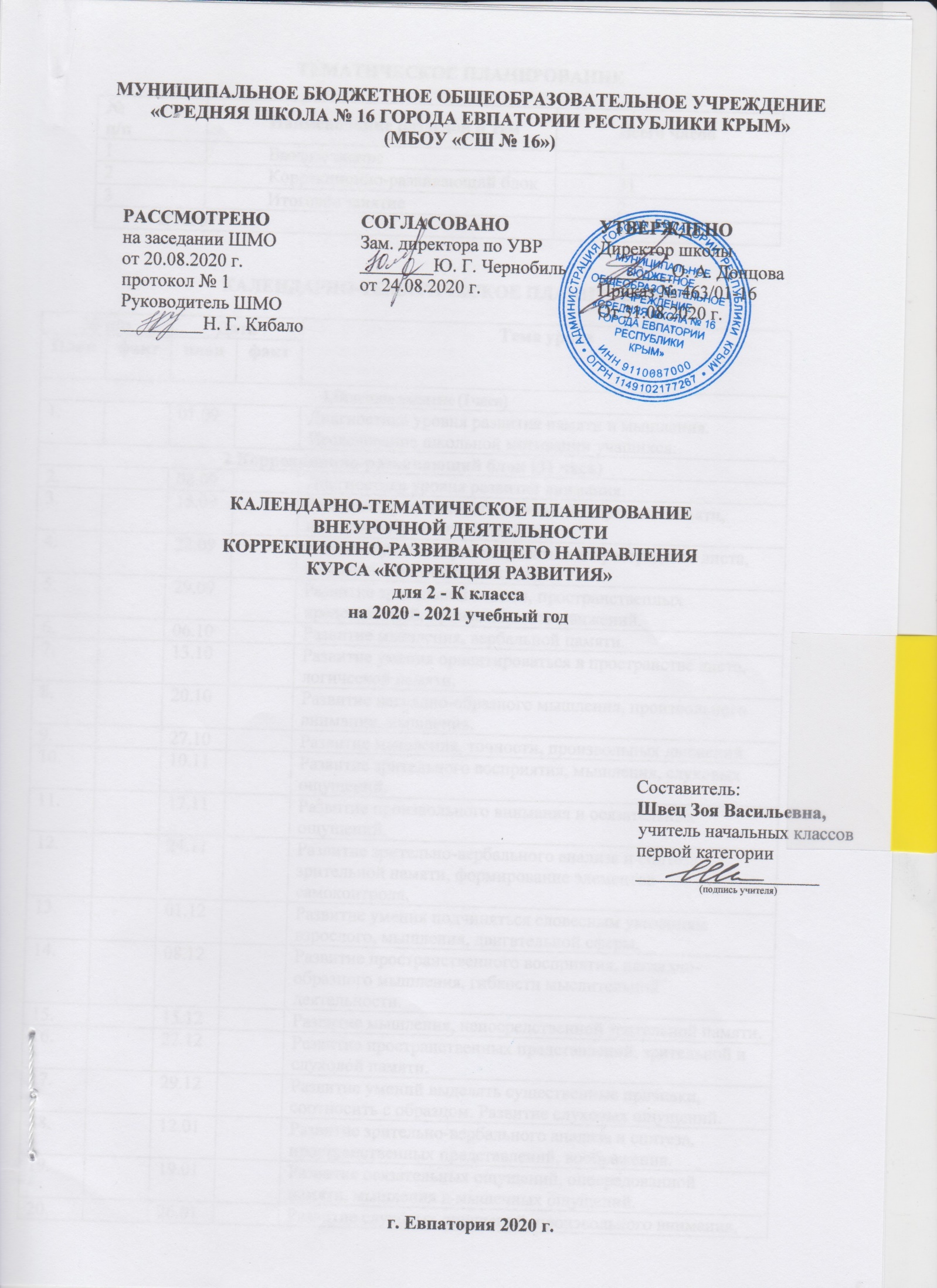 ТЕМАТИЧЕСКОЕ ПЛАНИРОВАНИЕКАЛЕНДАРНО-ТЕМАТИЧЕСКОЕ ПЛАНИРОВАНИЕ№п/пНаименование разделов и темВсего часов1Вводное занятие12Коррекционно-развивающий блок313Итоговое занятие2Итого Итого 34№ п/п№ п/пДатаДатаТема урокаПланфактпланфактТема урокапланфактТема урока1.Вводное занятие (1часа)1.Вводное занятие (1часа)1.Вводное занятие (1часа)1.Вводное занятие (1часа)1.Вводное занятие (1часа)1.01.09Диагностика уровня развития памяти и мышления. Исследование школьной мотивации учащихся.2.Коррекционно-развивающий блок (31 часа)2.Коррекционно-развивающий блок (31 часа)2.Коррекционно-развивающий блок (31 часа)2.Коррекционно-развивающий блок (31 часа)2.Коррекционно-развивающий блок (31 часа)2.08.09Диагностика уровня развития внимания.3.15.09Развитие произвольного внимания, слуховой памяти, наглядно-образного мышления.4.22.09Развитие умения ориентироваться в пространстве листа, наглядно-образного мышления.5.29.09Развитие зрительной памяти, пространственных представлений, произвольности движений.6.06.10Развитие мышления, вербальной памяти.7.13.10Развитие умения ориентироваться в пространстве листа, логической памяти.8.20.10Развитие наглядно-образного мышления, произвольного внимания, мышления.9.27.10Развитие мышления, точности, произвольных движений.10.10.11Развитие зрительного восприятия, мышления, слуховых ощущений.11.17.11Развитие произвольного внимания и осязательных ощущений.12.24.11Развитие зрительно-вербального анализа и синтеза, зрительной памяти, формирование элементов самоконтроля.13.01.12Развитие умения подчиняться словесным указаниям взрослого, мышления, двигательной сферы.14.08.12Развитие пространственного восприятия, наглядно-образного мышления, гибкости мыслительной деятельности.15.15.12Развитие мышления, непосредственной зрительной памяти.16.22.12Развитие пространственных представлений, зрительной и слуховой памяти.17.29.12Развитие умений выделять существенные признаки, соотносить с образцом. Развитие слуховых ощущений.18.12.01Развитие зрительно-вербального анализа и синтеза, пространственных представлений, воображения.19.19.01Развитие осязательных ощущений, опосредованной памяти, мышления и мышечных ощущений.20.26.01Развитие слуховых ощущений, произвольного внимания, наглядно-образного мышления.21.02.02Развитие осязательных и зрительных ощущений, опосредованной памяти.22.09.02Развитие произвольного внимания, мышления.23.16.02Развитие опосредованной памяти, наглядно-образного мышления и слухового восприятия.24.02.03Развитие словесной памяти и произвольного внимания, пространственных представлений.25.09.03Развитие умения воспроизводить образец. Развитие мышления и двигательной сферы.26.16.03Развитие мышления, осязательных ощущений.27.30.03Развитие опосредованной памяти, зрительных ощущений, двигательной сферы.28.06.04Развитие мышления, зрительной непосредственной памяти, мышечных ощущений.29.13.04Развитие мышления и осязательных ощущений.30.20.04Развитие внутреннего плана действия, зрительной опосредованной памяти, двигательной сферы.31.27.04Развитие мышления и зрительного восприятия формы.32.04.05Диагностика уровня развития памяти и мышления.3.Итоговый диагностический блок (2 часа)3.Итоговый диагностический блок (2 часа)3.Итоговый диагностический блок (2 часа)3.Итоговый диагностический блок (2 часа)3.Итоговый диагностический блок (2 часа)33.11.05Исследование школьной мотивации.34.18.05Диагностика уровня развития внимания, воображения и восприятия.35.25.05Повторение пройденного материала.